MatematikaReši 1., 2. In 3. nalogo.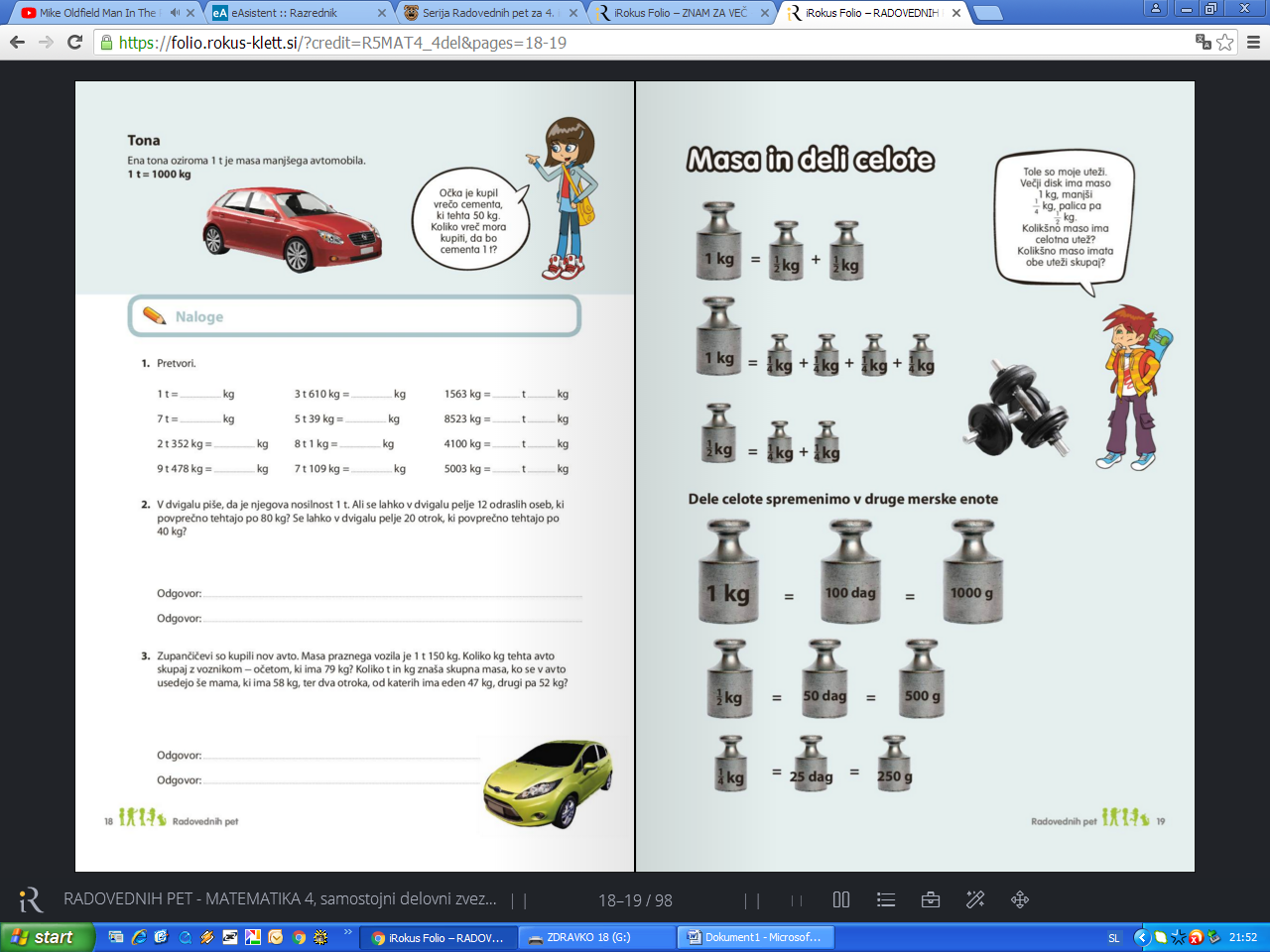 SLJV zvezek napiši prošnjo povezano z navodili 8. naloge. Po pisanu prošnje odkljukaj zahtevano (8. naloga).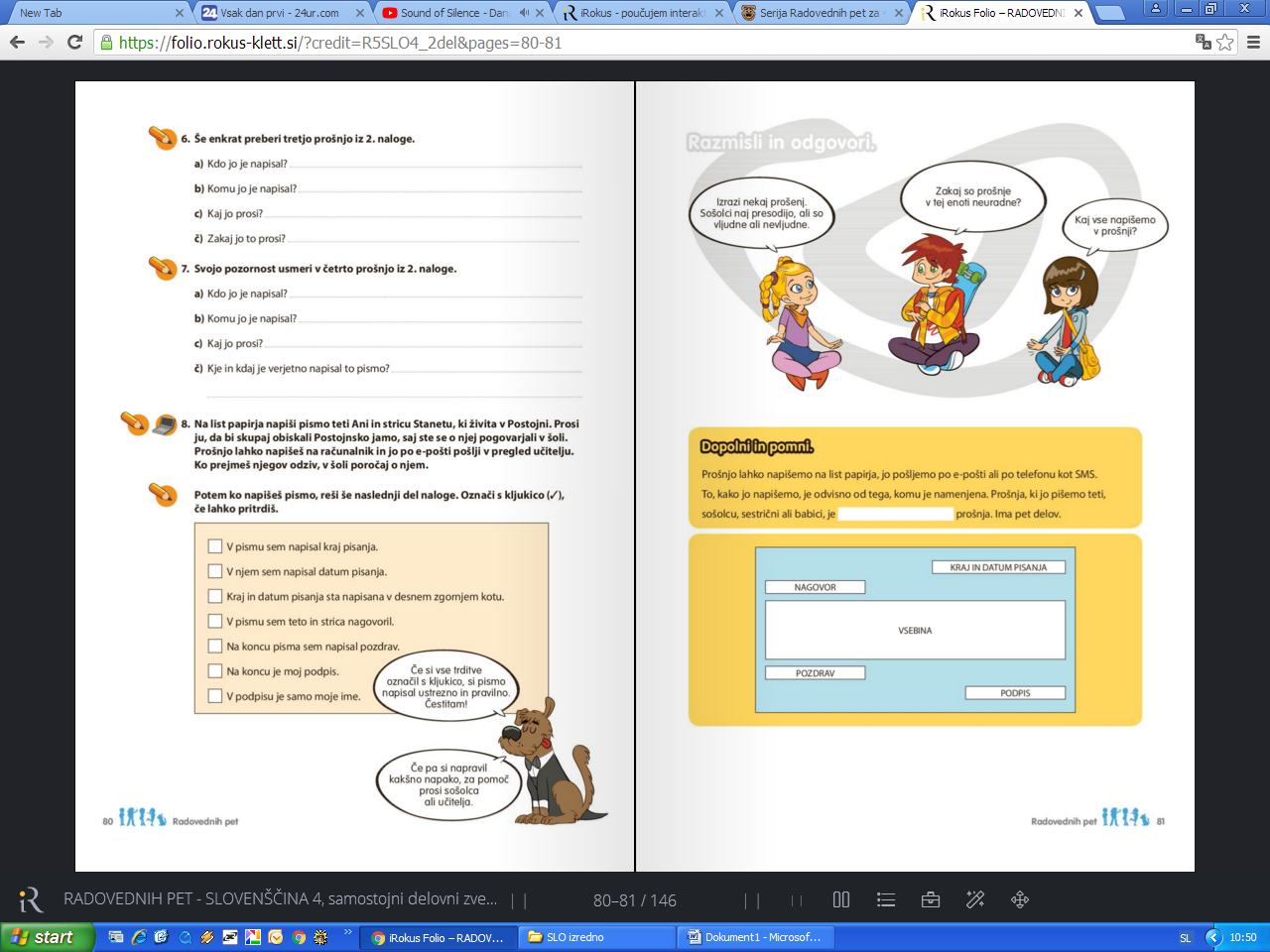 DRUŽBA     2 uriuraPreberi, opazuj, primerjaj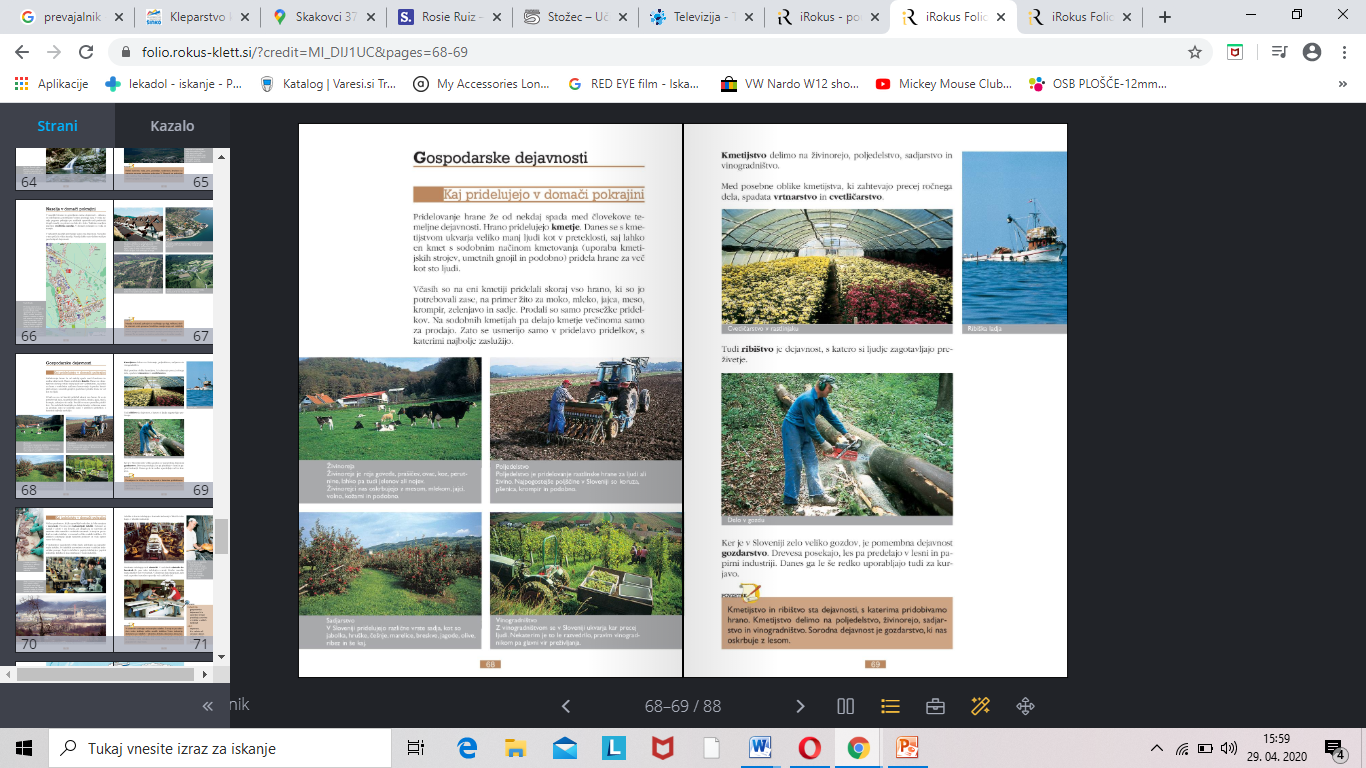 V zvezek napiši naslov  ( ZAPIS v obliki miselnega vzorca)KMETIJSTVOIz naslova povleči črte in k vsaki napiši uraV zvezek izpiši dejavnost, k dejavnosti izpiši  ustrezne pridelke. 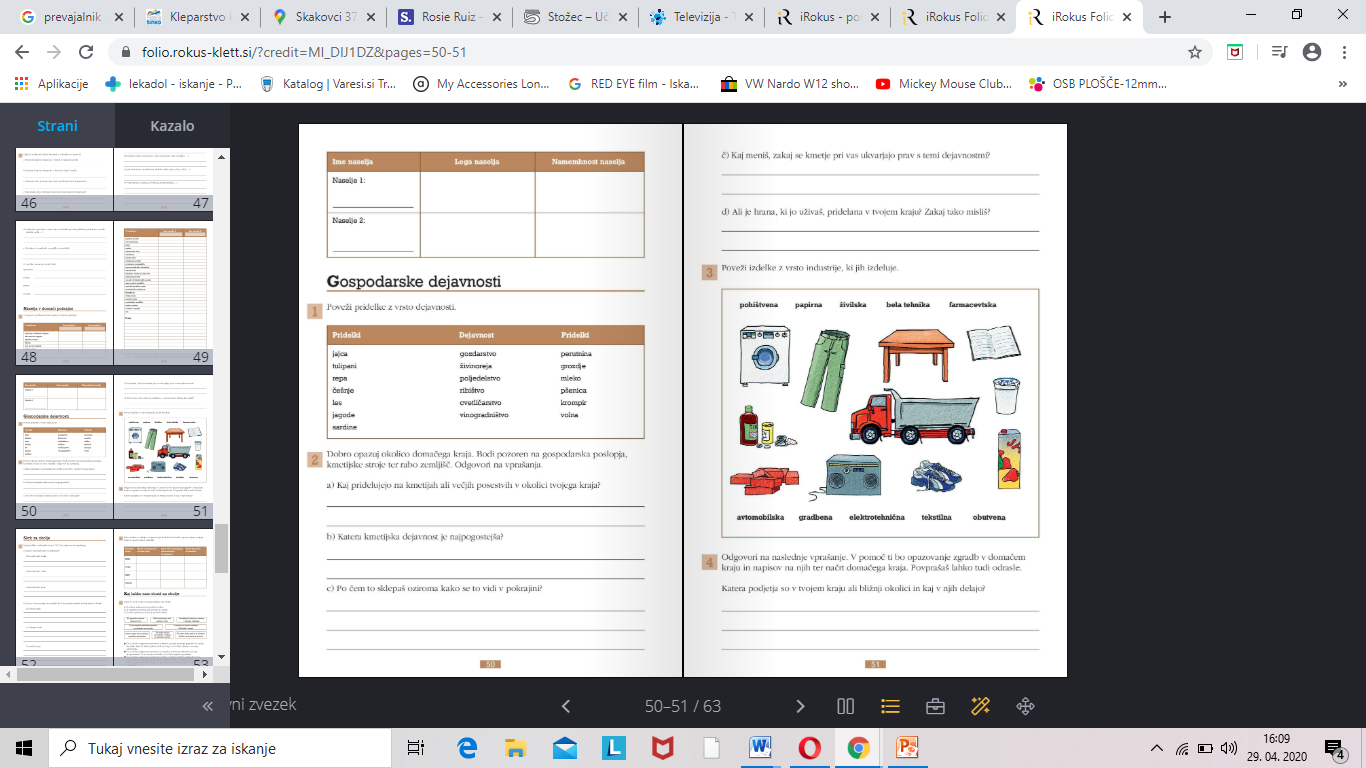 Odgovori na vprašanja 2. naloge.NIT 2 uriPreberi in opravi poskuse.Ura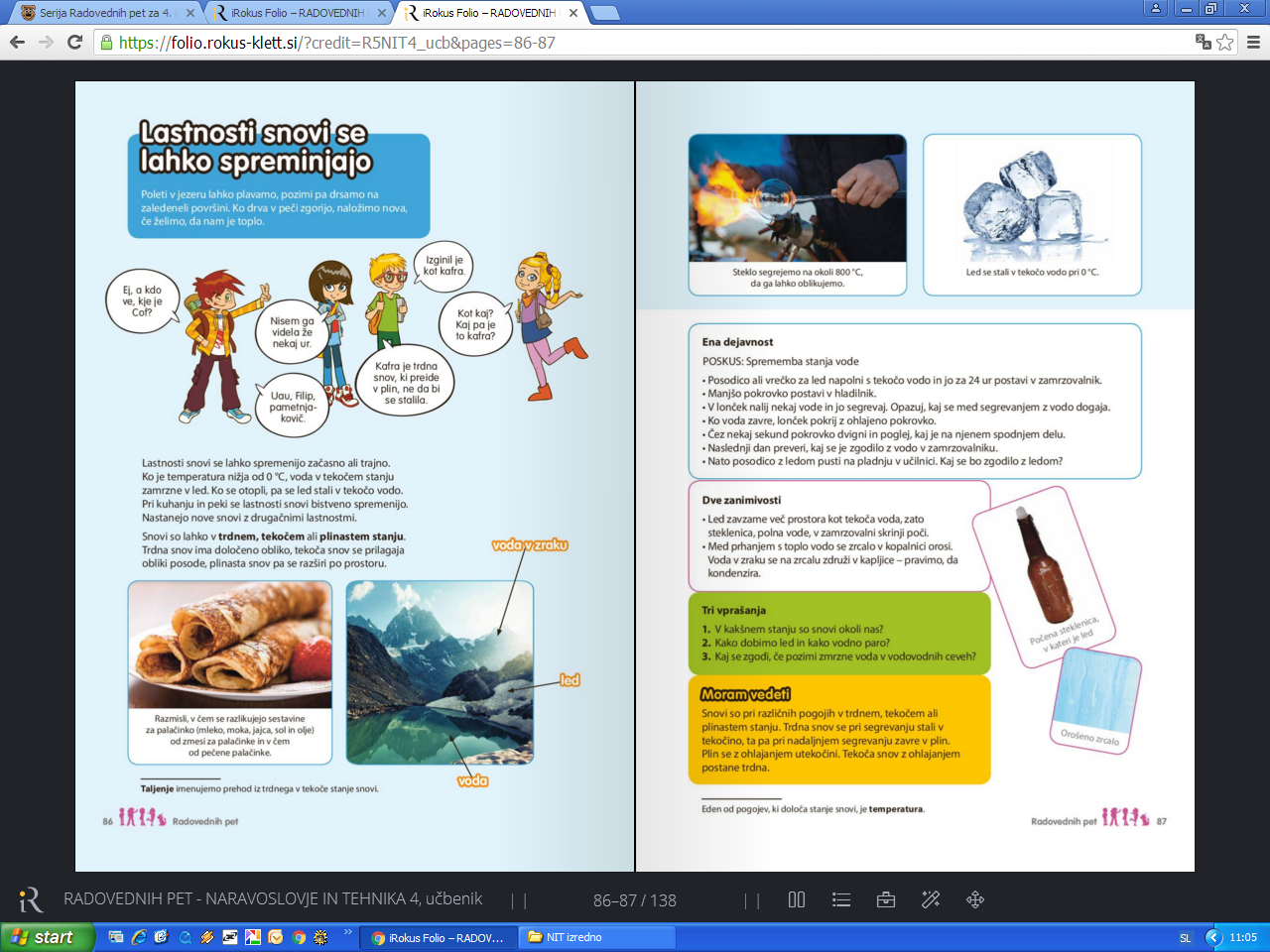 Poskus napravi ob pomoči odrasle osebe.Pazi na varnost.uraZapiši ugotovitveOdgovori  na vprašanja.